AA_EFK_03AA_EFK_03Arbeitsanweisung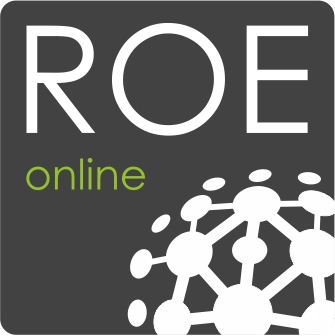 InstandhaltungsarbeitenInstandhaltungsarbeitenInstandhaltungsarbeitenInstandhaltungsarbeitenInstandhaltungsarbeitenGeltungsbereichGeltungsbereichGeltungsbereichGeltungsbereichGeltungsbereichElektrofachkräfteElektrofachkräfteElektrofachkräfteElektrofachkräfteElektrofachkräfteAnwendungsbereichAnwendungsbereichAnwendungsbereichAnwendungsbereichAnwendungsbereichInstandhaltungsarbeiten entsprechend VDE 0105-100 Abs. 7.Instandhaltungsarbeiten entsprechend VDE 0105-100 Abs. 7.Instandhaltungsarbeiten entsprechend VDE 0105-100 Abs. 7.Gefahren für Mensch und Umwelt Gefahren für Mensch und Umwelt Gefahren für Mensch und Umwelt Gefahren für Mensch und Umwelt Gefahren für Mensch und Umwelt 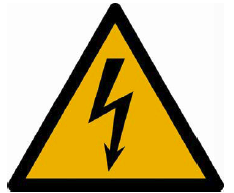 Elektrische Körperdurchströmung bei Berühren aktiver TeileVerbrennungsgefahr durch LichtbogenSekundärunfälle (z. B. Druckwelle bei Kurzschlüssen)Elektrische Körperdurchströmung bei Berühren aktiver TeileVerbrennungsgefahr durch LichtbogenSekundärunfälle (z. B. Druckwelle bei Kurzschlüssen)Elektrische Körperdurchströmung bei Berühren aktiver TeileVerbrennungsgefahr durch LichtbogenSekundärunfälle (z. B. Druckwelle bei Kurzschlüssen)Schutzmaßnahmen und VerhaltensregelnSchutzmaßnahmen und VerhaltensregelnSchutzmaßnahmen und VerhaltensregelnSchutzmaßnahmen und VerhaltensregelnSchutzmaßnahmen und VerhaltensregelnDer Zugang zu der Arbeitsstelle ist nur Elektrofachkräften sowie elektrotechnisch unterwiesenen Personen gestattet.Die Arbeitsstelle ist vor Beginn der Arbeit abzusichern (z. B. durch Anbringen von Verbots- und Hinweisschildern). Die Arbeiten sind mit dem Anlagenverantwortlichen abzustimmen und die Festlegungen sind ggf. zu dokumentieren. (PC_ORG_02 Freigabeschein)Bei mehreren an der Arbeit beteiligten Personen sind diese aufgaben- und gefahrenbezogen durch den Arbeitsverantwortlichen zu unterweisen.Grundsätzlich ist für Arbeiten ein spannungsfreier Zustand der Anlage herzustellen und für die Dauer der Arbeiten sicherzustellen. Dies erfolgt über Anwendung der 5 Sicherheitsregeln (Anwendung AA_EFK_05 Arbeiten im spannungsfreien Zustand Hochspannung bzw. AA_EFK_01 Arbeiten im spannungsfreien Zustand bis 1000 V)Es ist eine der Tätigkeit entsprechende persönliche Schutzausrüstung zu tragen, sowie die passenden Arbeitsmittel zu verwenden:Arbeitsschutzbekleidung gemäß DIN EN 61482-1-2. Auswahl entsprechend Gefährdungsbeurteilung nach DGUV Information 203-077.Die zum Einsatz kommenden Messgeräte, -leitungen, und -spitzen müssen mindestens der Messgerätekategorie CAT III oder CAT IV entsprechen.In Schaltanlagen sind ausschließlich mit dem Doppeldreieck oder dem Isolator gekennzeichnete isolierte Werkzeuge, Schutz- und Hilfsmittel, Schutzvorrichtungen sowie Abdeck- und Befestigungsmaterial nach DIN EN 60900 zu verwenden.Schaltmaßnahmen sind generell mit dem Anlagenverantwortlichen abzustimmen.Verwendung von Messgeräten gemäß VDE 0413.Einsatzbereich des Messgerätes beachten (Nennspannung, Schutzart, Spannungsart, Einschaltdauer ED, Temperaturbereich)Zum Feststellen der Spannungsfreiheit dürfen nur zweipolige Spannungsprüfer nach VDE 0682-401:2011-02 (DIN EN 61243-3) verwendet werden.Der Zugang zu der Arbeitsstelle ist nur Elektrofachkräften sowie elektrotechnisch unterwiesenen Personen gestattet.Die Arbeitsstelle ist vor Beginn der Arbeit abzusichern (z. B. durch Anbringen von Verbots- und Hinweisschildern). Die Arbeiten sind mit dem Anlagenverantwortlichen abzustimmen und die Festlegungen sind ggf. zu dokumentieren. (PC_ORG_02 Freigabeschein)Bei mehreren an der Arbeit beteiligten Personen sind diese aufgaben- und gefahrenbezogen durch den Arbeitsverantwortlichen zu unterweisen.Grundsätzlich ist für Arbeiten ein spannungsfreier Zustand der Anlage herzustellen und für die Dauer der Arbeiten sicherzustellen. Dies erfolgt über Anwendung der 5 Sicherheitsregeln (Anwendung AA_EFK_05 Arbeiten im spannungsfreien Zustand Hochspannung bzw. AA_EFK_01 Arbeiten im spannungsfreien Zustand bis 1000 V)Es ist eine der Tätigkeit entsprechende persönliche Schutzausrüstung zu tragen, sowie die passenden Arbeitsmittel zu verwenden:Arbeitsschutzbekleidung gemäß DIN EN 61482-1-2. Auswahl entsprechend Gefährdungsbeurteilung nach DGUV Information 203-077.Die zum Einsatz kommenden Messgeräte, -leitungen, und -spitzen müssen mindestens der Messgerätekategorie CAT III oder CAT IV entsprechen.In Schaltanlagen sind ausschließlich mit dem Doppeldreieck oder dem Isolator gekennzeichnete isolierte Werkzeuge, Schutz- und Hilfsmittel, Schutzvorrichtungen sowie Abdeck- und Befestigungsmaterial nach DIN EN 60900 zu verwenden.Schaltmaßnahmen sind generell mit dem Anlagenverantwortlichen abzustimmen.Verwendung von Messgeräten gemäß VDE 0413.Einsatzbereich des Messgerätes beachten (Nennspannung, Schutzart, Spannungsart, Einschaltdauer ED, Temperaturbereich)Zum Feststellen der Spannungsfreiheit dürfen nur zweipolige Spannungsprüfer nach VDE 0682-401:2011-02 (DIN EN 61243-3) verwendet werden.Der Zugang zu der Arbeitsstelle ist nur Elektrofachkräften sowie elektrotechnisch unterwiesenen Personen gestattet.Die Arbeitsstelle ist vor Beginn der Arbeit abzusichern (z. B. durch Anbringen von Verbots- und Hinweisschildern). Die Arbeiten sind mit dem Anlagenverantwortlichen abzustimmen und die Festlegungen sind ggf. zu dokumentieren. (PC_ORG_02 Freigabeschein)Bei mehreren an der Arbeit beteiligten Personen sind diese aufgaben- und gefahrenbezogen durch den Arbeitsverantwortlichen zu unterweisen.Grundsätzlich ist für Arbeiten ein spannungsfreier Zustand der Anlage herzustellen und für die Dauer der Arbeiten sicherzustellen. Dies erfolgt über Anwendung der 5 Sicherheitsregeln (Anwendung AA_EFK_05 Arbeiten im spannungsfreien Zustand Hochspannung bzw. AA_EFK_01 Arbeiten im spannungsfreien Zustand bis 1000 V)Es ist eine der Tätigkeit entsprechende persönliche Schutzausrüstung zu tragen, sowie die passenden Arbeitsmittel zu verwenden:Arbeitsschutzbekleidung gemäß DIN EN 61482-1-2. Auswahl entsprechend Gefährdungsbeurteilung nach DGUV Information 203-077.Die zum Einsatz kommenden Messgeräte, -leitungen, und -spitzen müssen mindestens der Messgerätekategorie CAT III oder CAT IV entsprechen.In Schaltanlagen sind ausschließlich mit dem Doppeldreieck oder dem Isolator gekennzeichnete isolierte Werkzeuge, Schutz- und Hilfsmittel, Schutzvorrichtungen sowie Abdeck- und Befestigungsmaterial nach DIN EN 60900 zu verwenden.Schaltmaßnahmen sind generell mit dem Anlagenverantwortlichen abzustimmen.Verwendung von Messgeräten gemäß VDE 0413.Einsatzbereich des Messgerätes beachten (Nennspannung, Schutzart, Spannungsart, Einschaltdauer ED, Temperaturbereich)Zum Feststellen der Spannungsfreiheit dürfen nur zweipolige Spannungsprüfer nach VDE 0682-401:2011-02 (DIN EN 61243-3) verwendet werden.Verhalten bei UnregelmäßigkeitenVerhalten bei UnregelmäßigkeitenVerhalten bei UnregelmäßigkeitenVerhalten bei UnregelmäßigkeitenVerhalten bei Unregelmäßigkeiten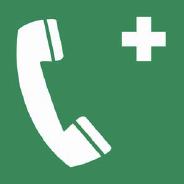 Bei Auftreten von Gefahren vor oder während der Arbeit ist der Arbeitsverantwortliche vor Ort berechtigt und verpflichtet, die Arbeiten nicht zu beginnen oder abzubrechen. Es ist umgehend der Anlagenverantwortliche zu informieren.Tel.:      Bei Unregelmäßigkeiten, die den Betrieb gefährden könnten, ist der Anlagenverantwortliche zu informieren.Tel.:      Bei einer Arbeitsunterbrechung ist der Arbeitsplatz so zu sichern, dass keine Gefährdung entstehen kann.Bei Auftreten von Gefahren vor oder während der Arbeit ist der Arbeitsverantwortliche vor Ort berechtigt und verpflichtet, die Arbeiten nicht zu beginnen oder abzubrechen. Es ist umgehend der Anlagenverantwortliche zu informieren.Tel.:      Bei Unregelmäßigkeiten, die den Betrieb gefährden könnten, ist der Anlagenverantwortliche zu informieren.Tel.:      Bei einer Arbeitsunterbrechung ist der Arbeitsplatz so zu sichern, dass keine Gefährdung entstehen kann.Bei Auftreten von Gefahren vor oder während der Arbeit ist der Arbeitsverantwortliche vor Ort berechtigt und verpflichtet, die Arbeiten nicht zu beginnen oder abzubrechen. Es ist umgehend der Anlagenverantwortliche zu informieren.Tel.:      Bei Unregelmäßigkeiten, die den Betrieb gefährden könnten, ist der Anlagenverantwortliche zu informieren.Tel.:      Bei einer Arbeitsunterbrechung ist der Arbeitsplatz so zu sichern, dass keine Gefährdung entstehen kann.Verhalten bei UnfällenVerhalten bei UnfällenVerhalten bei UnfällenRetten, nur nach Sicherstellen der erforderlichen Schutzmaßnahmen.Eigenschutz geht vor Fremdschutz.Leistung der Ersten Hilfe durch Ersthelfer vor Ort.Unfallstelle im erforderlichen Umfang sichern.Verständigung Rettungsdienst Notruf 112 oder Tel.:      Telefonische Unfallmeldung an:Tel.:      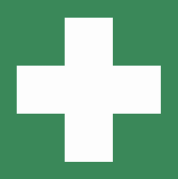 Kontrollen des ArbeitsverantwortlichenKontrollen des ArbeitsverantwortlichenKontrollen des ArbeitsverantwortlichenVor Aufnahme der Arbeit sind der Arbeitsplatz, der Anlagenzustand und alle zur Anwendung kommenden Ausrüstungen auf ordnungsgemäßen Zustand zu kontrollieren.Beschädigte Ausrüstungen sind auszusondern oder nach der Verwendung zu entziehen.Arbeitet mehr als eine Person am Arbeitsplatz, erteilt der Arbeitsverantwortliche nach Unterweisung die Freigabe der Arbeitsstelle.Erstellung einer ergänzenden Gefährdungsbeurteilung (PC_ORG_08) bzw. Last Minute Risk Analysis (LMRA) vor Beginn der Arbeit.Arbeitsablauf und SicherheitsmaßnahmenArbeitsablauf und SicherheitsmaßnahmenArbeitsablauf und SicherheitsmaßnahmenGenerell gilt:Benutzen der erforderlichen PSA.Sicherheit am Arbeitsplatz gewährleisten. Für ausreichende Beleuchtung sorgen.Für ausreichende Bewegungsfreiheit sorgen.Standsicherheit gewährleisten.Fluchtwege freihalten.Kontrolle der ordnungsgemäßen Funktion der zur Anwendung kommenden Werkzeuge du Arbeitsmittel.Instandhaltung:Im Rahmen der Instandhaltungsarbeiten ist durch Besichtigung festzustellen ob:Schutzleiter, Erdungsleiter und Potentialausgleichsleiter noch richtig verlegt, gekennzeichnet und noch zuverlässig angeschlossen sind;Schutzeinrichtungen, z. B. Überstrom-, Fehlerstrom-Schutzeinrichtungen, Isolationsüberwachungseinrichtungen, Überspannungsableiter noch vorhanden, funktionstüchtig und richtig eingestellt sind;Schaltpläne, Beschriftungen und dauerhafte Kennzeichnungen der Stromkreise, Gebrauchs- oder Betriebsanleitungen noch vorhanden und zutreffend sind;Einrichtungen zur Unfallverhütung und Brandbekämpfung, z. B. Schutzvorrichtungen, Hilfsmittel, Sicherheitsschilder, Schottung von Leitungs- und Kabeldurchführungen vorhanden und funktionstüchtig sind;die zur Sicherstellung des Potentialausgleichs erforderlichen Leiter (Hauptpotentialausgleichsleiter, Hauptschutzleiter, Haupterdungsleiter und andere Erdungsleiter) mit der Potentialausgleichsschiene oder Haupterdungsschiene noch verbunden und zugänglich sind.Im Rahmen der Instandhaltungsarbeiten ist eine vorhandene Fehlerstrom-Schutzeinrichtung (RCD) mindestens halbjährlich durch das Betätigen der Prüftaste auszulösen.Prüfung nach Instandhaltung:Bei einem Austausch bereits geprüfter elektrischer Betriebsmittel (z. B. Motoren, Ventile etc.) sind folgende Prüfschritte anzuwenden:Durchgängigkeit der Schutzleiter und SchutzpotentialausgleichsleiterÜberprüfung vorgelagertes SchutzorganDokumentation der Instandhaltung:Die Dokumentation der Instandsetzungsarbeiten erfolgt über einen Vermerk im Wartungsbericht.Die Dokumentation der Prüfungen erfolgt über das PC_GP_06 Prüfprotokoll Betriebsmitteltausch.Die Betätigung einer Fehlerstrom-Schutzeinrichtung (RCD) ist im PC_GP_05 Protokoll Betätigen RCD vor Ort festzuhalten.Abschluss der ArbeitenAbschluss der ArbeitenAbschluss der ArbeitenHerstellen des ordnungsgemäßen und sicheren Anlagenzustands.Räumen der Arbeitsstelle.Mitgebrachte Werkzeuge und Arbeitsmittel sind aus der Schaltanlage zu entfernen, zu kontrollieren und zu reinigen.Sämtliche Änderungen an der bestehenden Verdrahtung oder Programmierung sind grundsätzlich zu dokumentieren.Freigabe der Anlage durch den Arbeitsverantwortlichen an den Anlagenverantwortlichen.Datum:      				Unterschrift:      